AYUNTAMIENTO DE GUADALMEZ.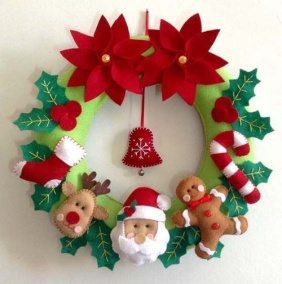 PROGRAMACIÓN DE NAVIDAD 2016-2017* DIA 9 DE DICIEMBRE. -Matanza Popular , a partir de las 8:00 horas en la Plaza de la Constitución. 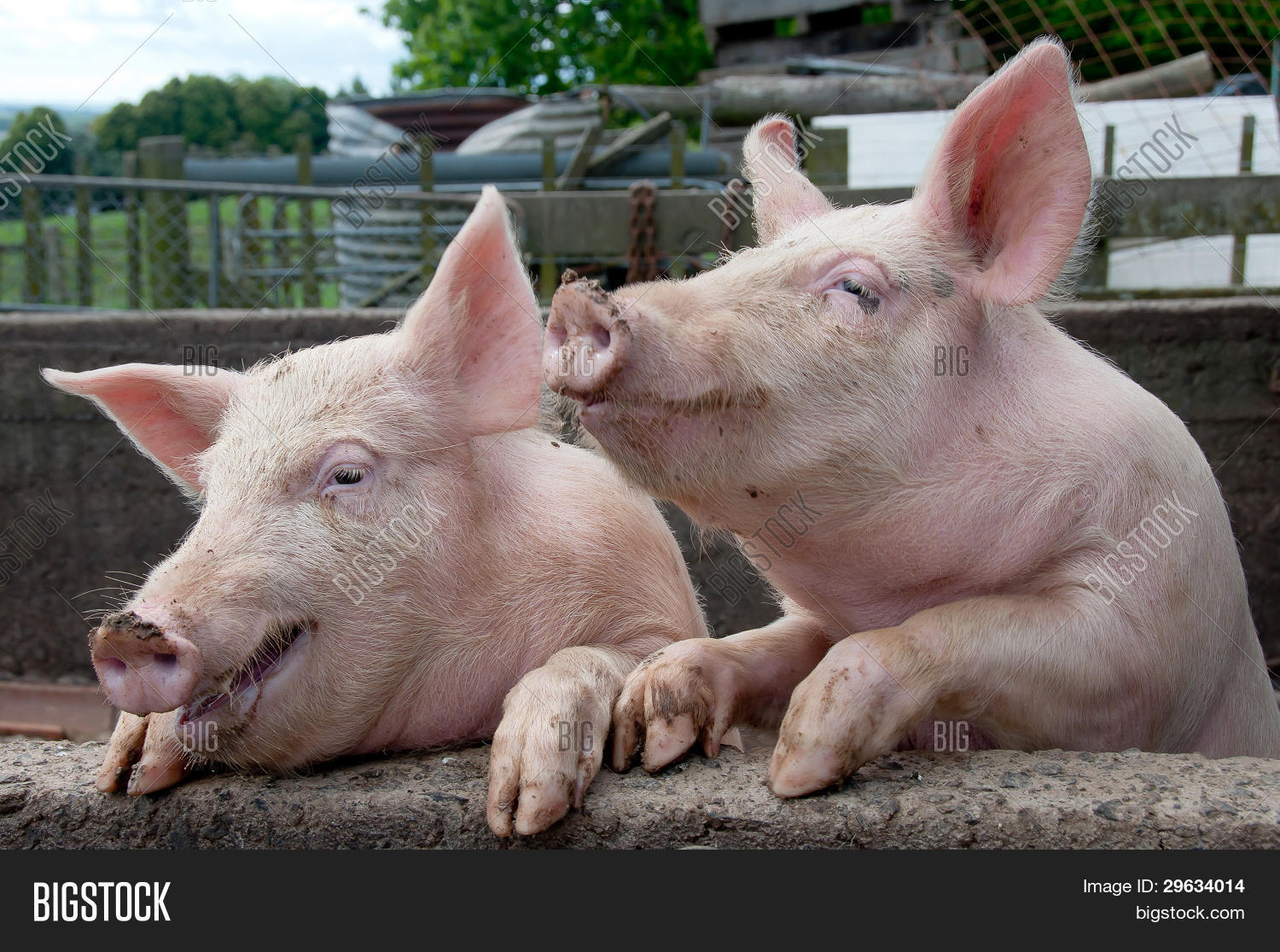 *DÍA 22 DE DICIEMBRE.-- Festival de villancicos en la parroquia de San Sebastián a partir de las 20:00 horas . 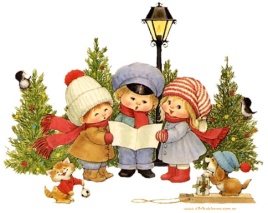 *DÍA 24 DE DICIEMBRE .- - Misa del Gallo , a partir de las 00:00 horas en la parroquia de San Sebastián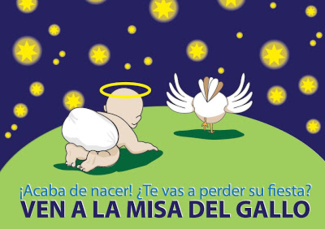 *DÍA 26 DE DICIEMBRE .- - Belén Viviente, con la colaboración de las asociaciones de la localidad a partir de las 18:00 horas de la tarde en las proximidades de la iglesia , A partir de las 20:00 horas llegarán sus majestades los reyes magos y los niños que lo deseen podrán depositar sus cartas en el  “El buzón real”.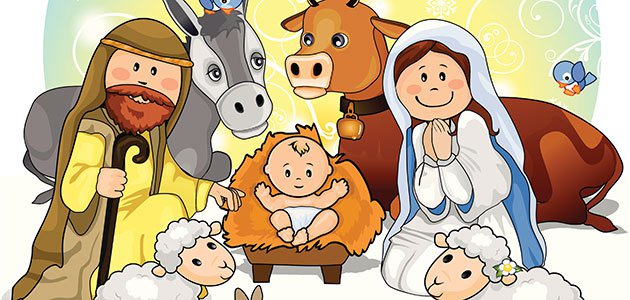 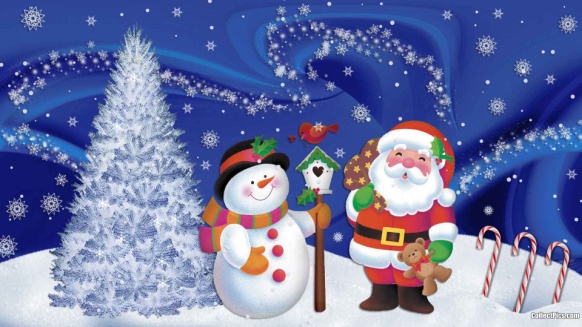 * DIA 30 de DICIEMBRE.- Actuación Del Grupo “AIREN” en el Centro social Polivalente a las 19:00 horas. 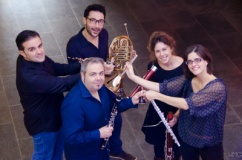 * DÍA 31 DE DICIEMBRE.-- Campanadas de fin de año, animando a todos los vecinos a compartir la llegada del nuevo año en la plaza del pueblo.- A continuación Cotillón de fin de año en el centro social con el GRUPO “CONEXIÓN”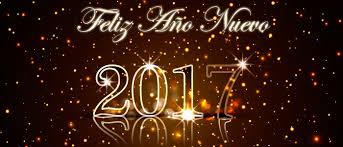 * DÍA 5 DE ENERO.-- Día de Reyes .- A partir de las 19:00 horas , recibimiento de los reyes magos en la puerta de la iglesia y desfile de carrozas por la localidad. ANIMACiÓN Y PASACALLES . 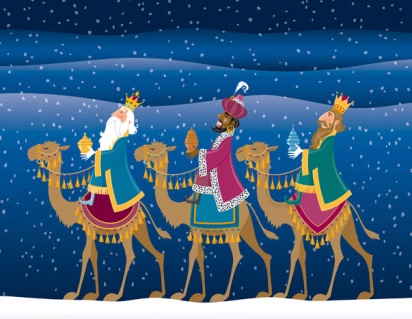 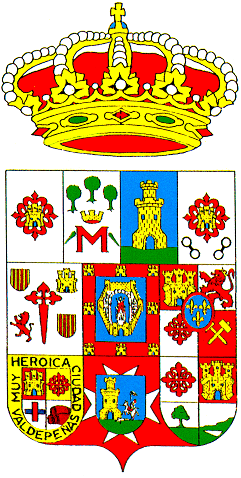 	Patrocina . Excma . Diputación de Ciudad Real.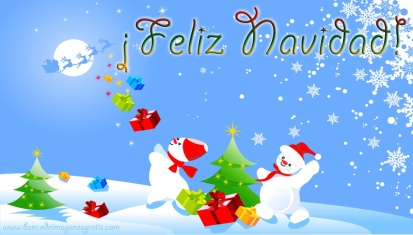 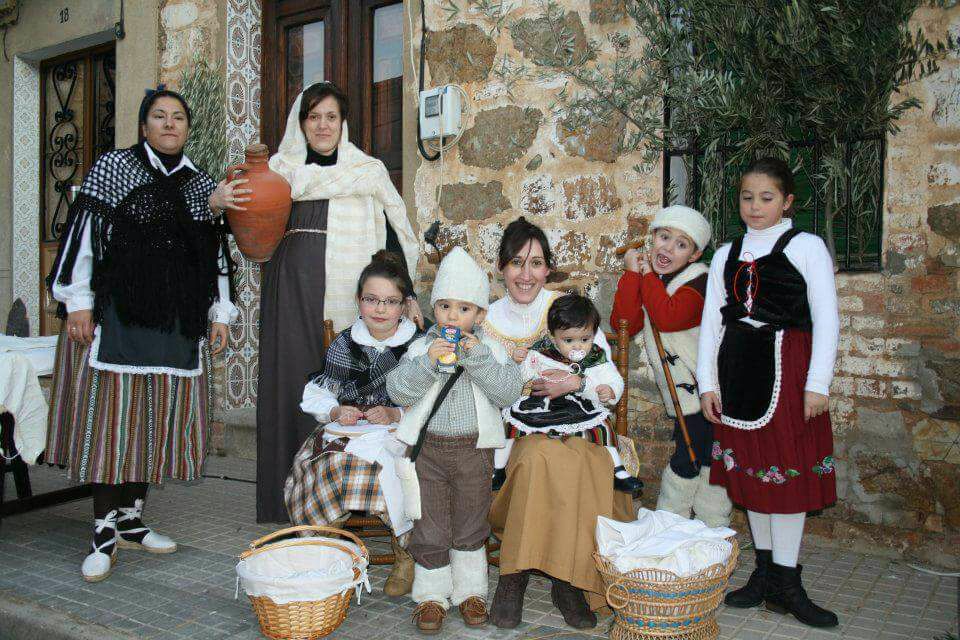 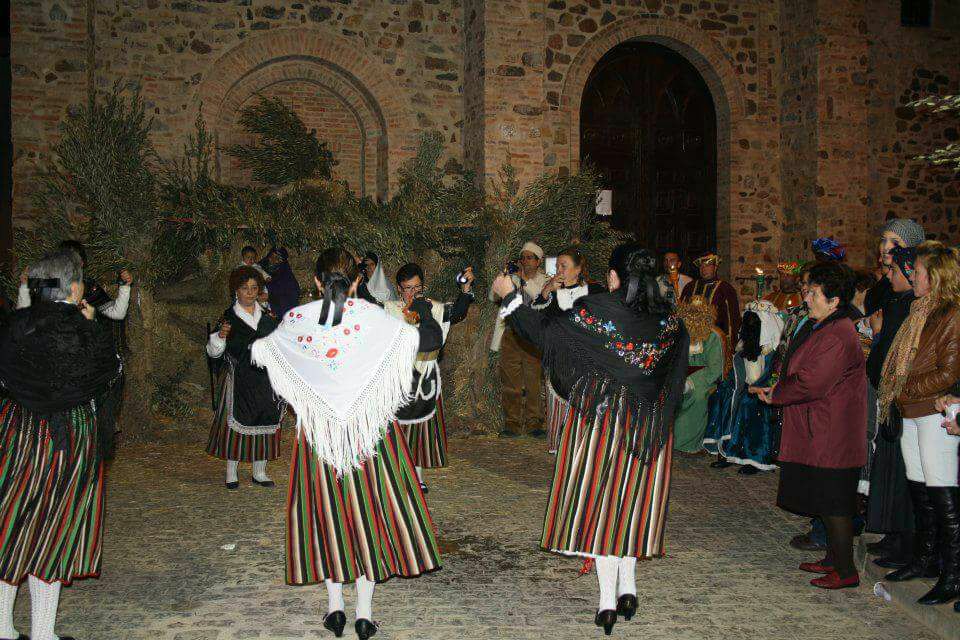 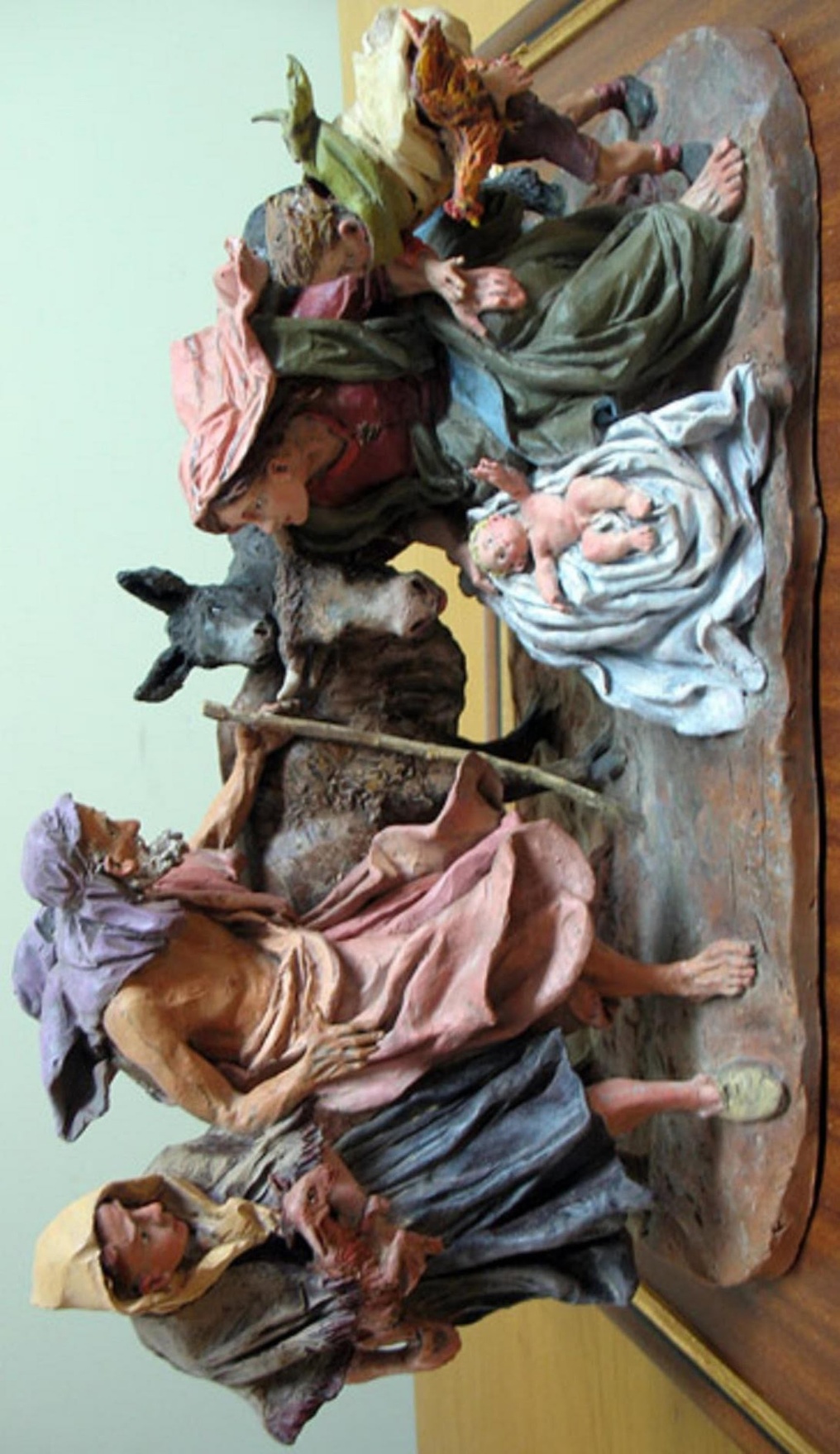 